Tytuł operacji:      „Utworzenie miejsca rekreacji przy ulicy Paderewskiego wraz                                z zagospodarowaniem terenu” –  Gmina Miejska w ChodzieżyNumer wniosku:              3/PI/22 Kwota dofinansowania:   172 142,00 złCel ogólny LSR:              Poprawienie jakości życia i stwarzanie warunków do dalszego                                          harmonijnego rozwoju lokalnej społeczności	Cel szczegółowy:            Rozwój infrastruktury społeczno-kulturalnej i rekreacyjno-sportowejWskaźnik:                       Nowe i prze-budowane obiekty infrastruktury społeczno-kulturalnej                                        i rekreacyjno-sportowejOpis operacji:Operacja polegała na zagospodarowaniu terenów zielonych wraz z placem i małą architekturą przy ulicy Paderewskiego w Chodzieży, przy Szkole Podstawowej nr 1.Zakres prac obejmował: trzy zieleńce, plac przed głównym wejściem do budynku oraz wjazd na teren szkoły od ul. Paderewskiego. Wykonane zostały roboty budowlane obejmujące m.in. roboty przygotowawcze, demontaże, roboty brukarskie, realizacja placyków pod ławki, wykonanie nawierzchni z kostki betonowej, postawienie małej architektury, zagospodarowanie terenu polegające na posadzeniu drzew liściastych, krzewów, pnączy i innych, regeneracja istniejącego trawnika, założenie nowego oraz montaż ogrodzenia panelowego.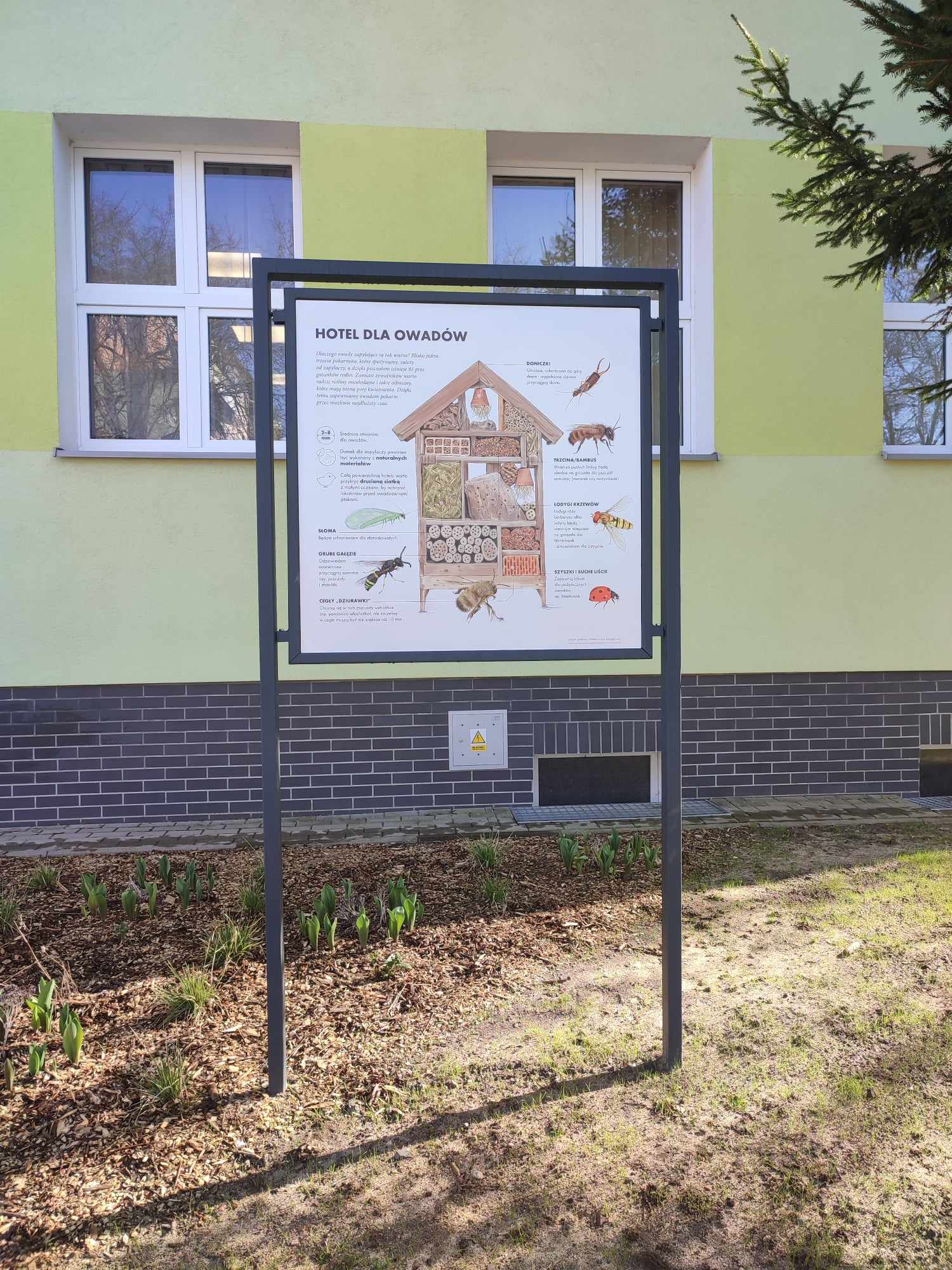 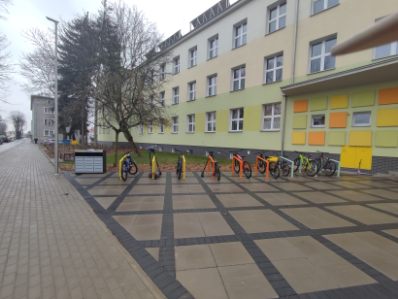 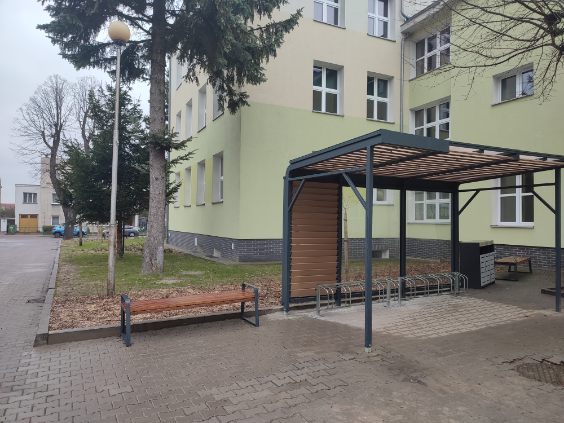 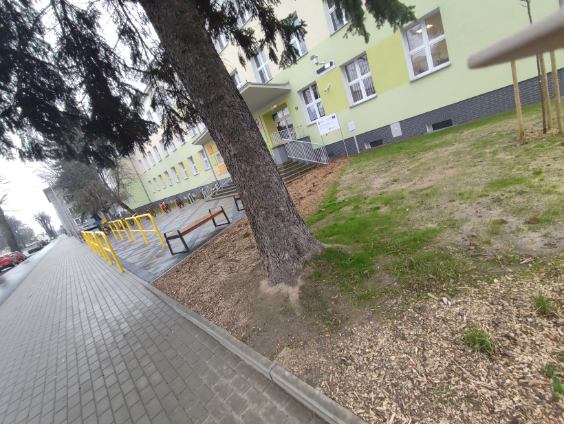 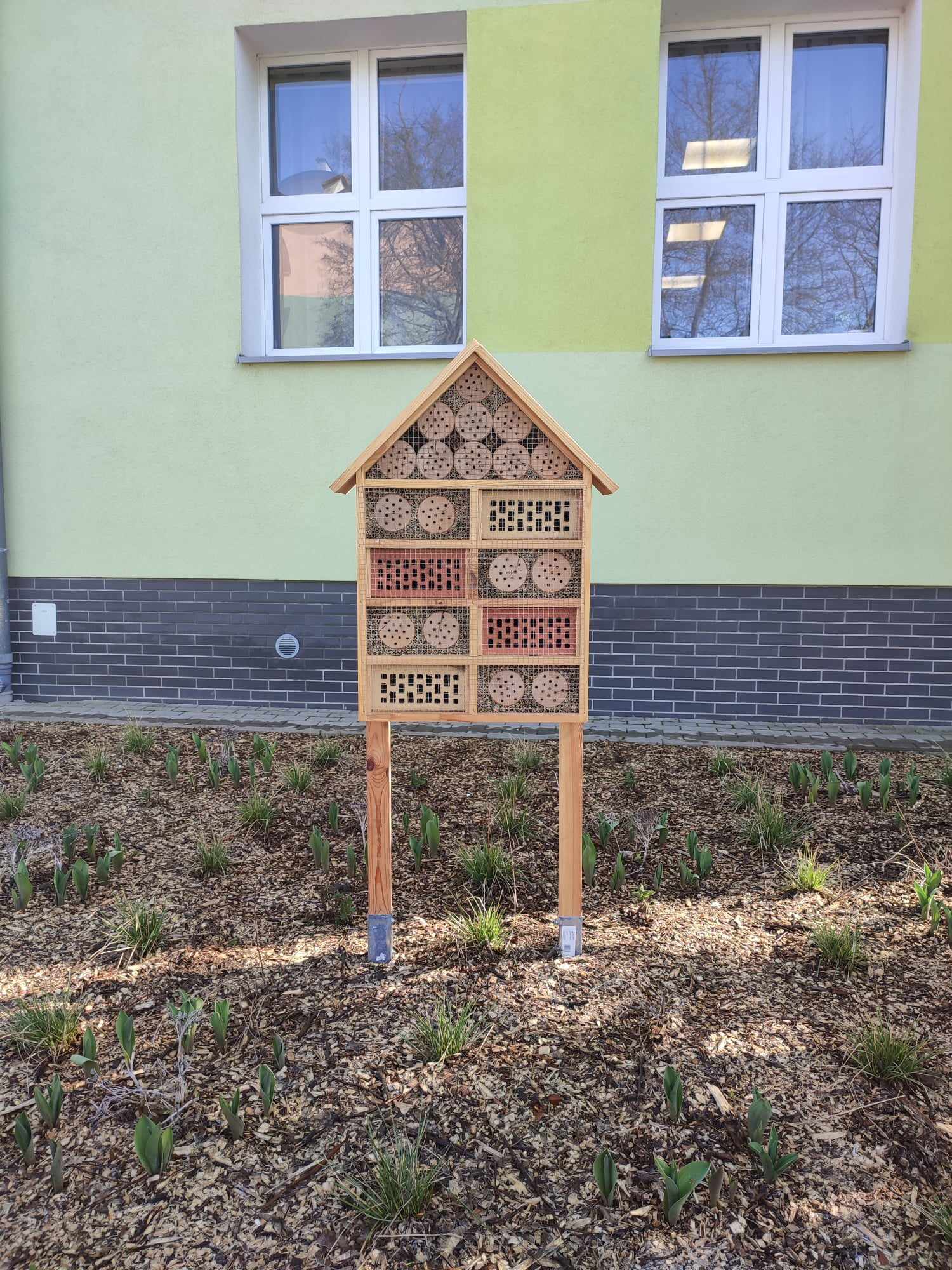 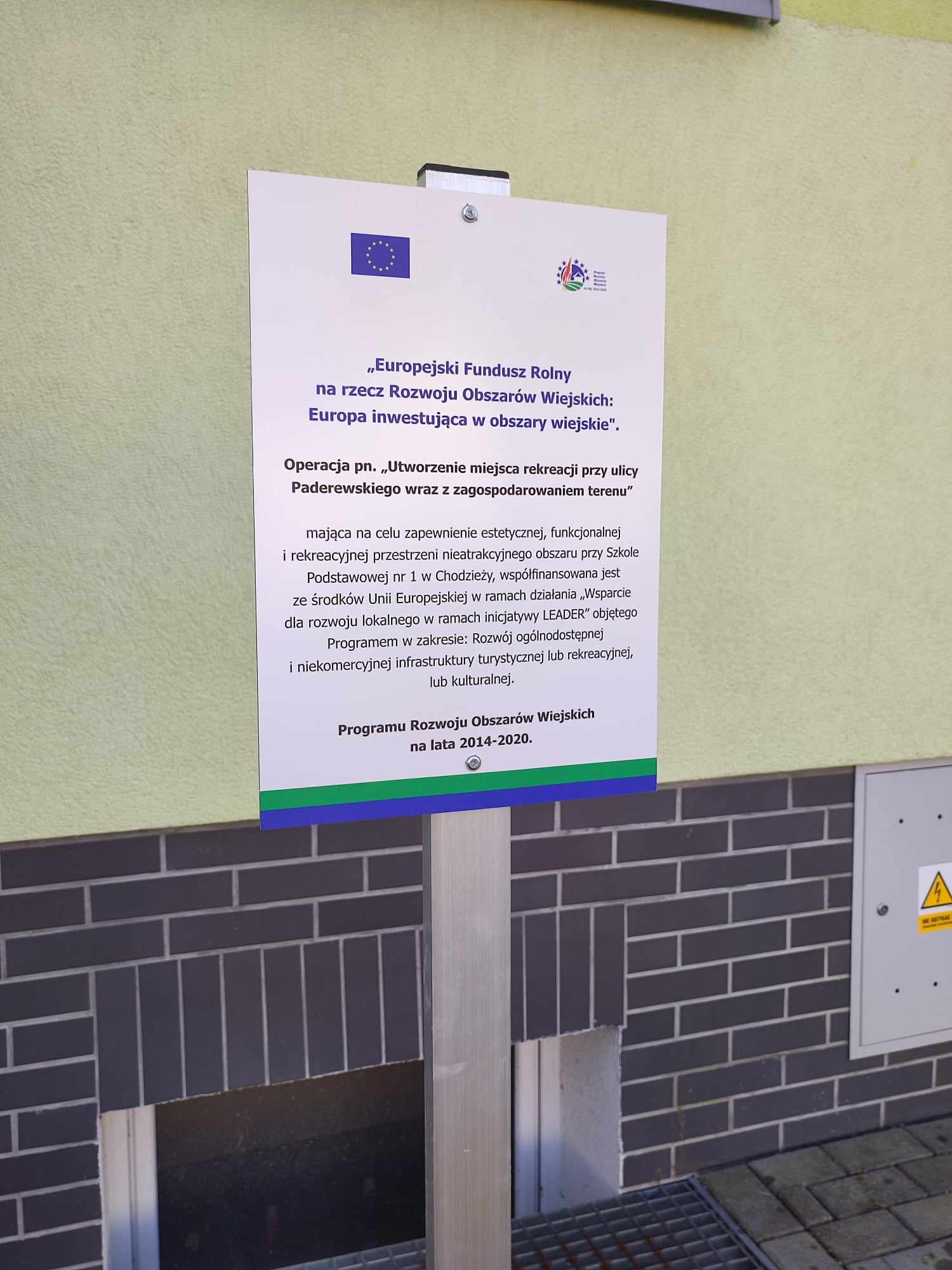 